Navodila v tednu 1. – 5. 6. 2020Kdor ni uredil zapiskov naj jih dopolni.Rešitve snovi prejšnjega tedna, če kdo ni uspel vsega zabeležiti.1. Kje živijo ALGE? V vodi.2. Kako imenujemo preprosto zgrajeno telo alge? Steljka.3. Ali imajo alge rastlinske organe – steblo, korenine, liste, cvet? Ne.4. Ali so alge enocelične ali večcelične? Oboje.5. V katere skupine razdelimo alge glede na barvila, ki jih vsebujejo? Rdeče, zelene, rjave.6. S kom se alge pritrjajo na podlago? Imajo izrastke, ki jih imenujemo rizoidi.Naloga: v prostem času naberite pet listov različnih dreves  - ne sadnih!! Dreves, ki prosto rastejo v naravi.Kliknite na spodnjo povezavo, kjer vas čaka določevalni ključ. Poskusite določiti, katero drevesno vrsto ste nabrali.https://www.irokusplus.si/vsebine/irp-nar6/#58  -  razvrščanje in poimenovanje rastlin, določevalni ključ.Razlago zapišite v zvezek: spoznali bomo mahove, praprotnice in smenkeNov naslov: MahoviMahovi so večinoma kopenski organizmi, vendar za svoj razvoj potrebujejo vlažno okolje. Po obliki mahove delimo na jetrenjake in listnate mahove, ki se razlikujejo po obliki listov.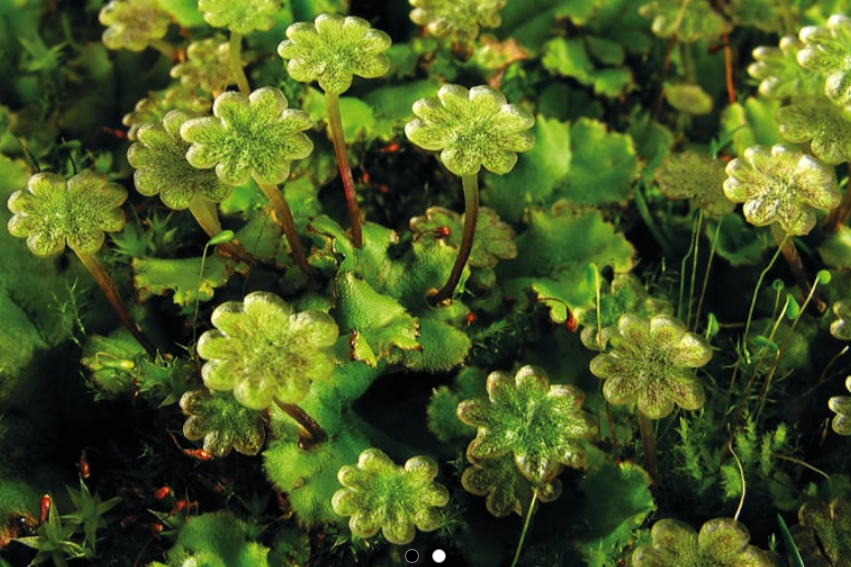 Levo – mah jetrenjak.Levo – mah lističar.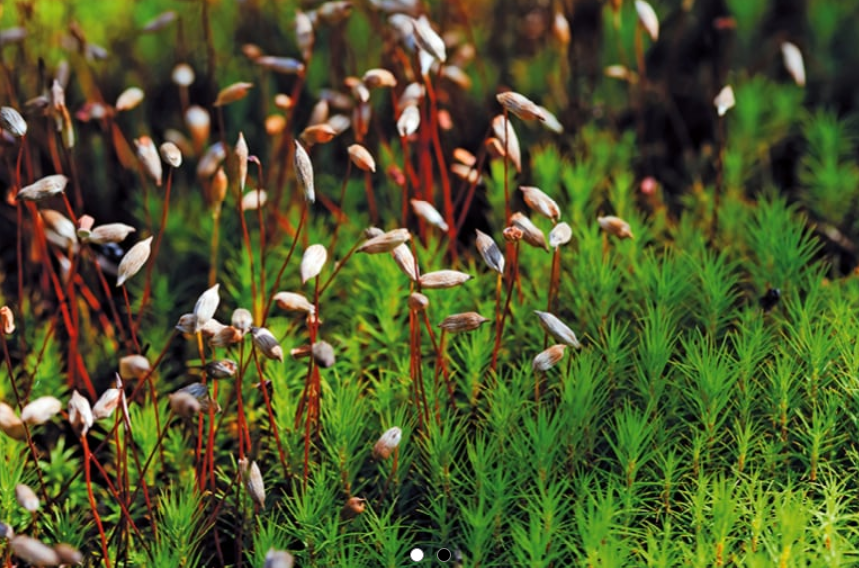 Odgovori na vprašanja, pomagaj si z učbenikom na strani: 80, 81.Kakšna je zgradba mahov  v primerjavi z zgradbo alg?Katere rastlinske organe imajo mahovo? Kako se mahovi pritrjajo na podlago? Kako se mahovi razmnožujejo? Kaj se razvije iz trosov?Na kaj vas spominja tros?Odgovore bomo preverili v šoli. Nov naslov: Praprotnice
Praprotnice in semenke so rastline, ki so osvojile kopno. Imenujemo jih tudi brstnice. Večinoma živijo na kopnem, torej niso potopljene v vodi. Med praprotnice uvrščamo praproti, lisičjakovce in preslice. Desno slika praproti.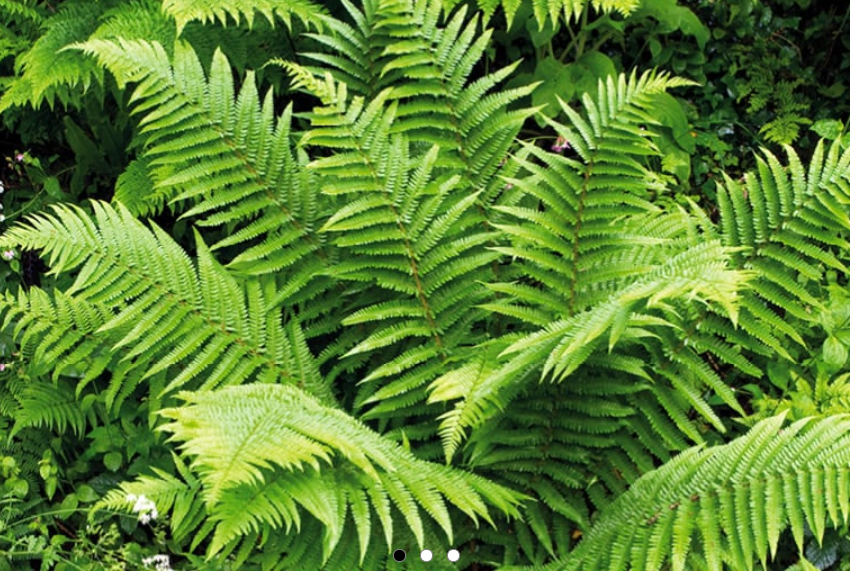 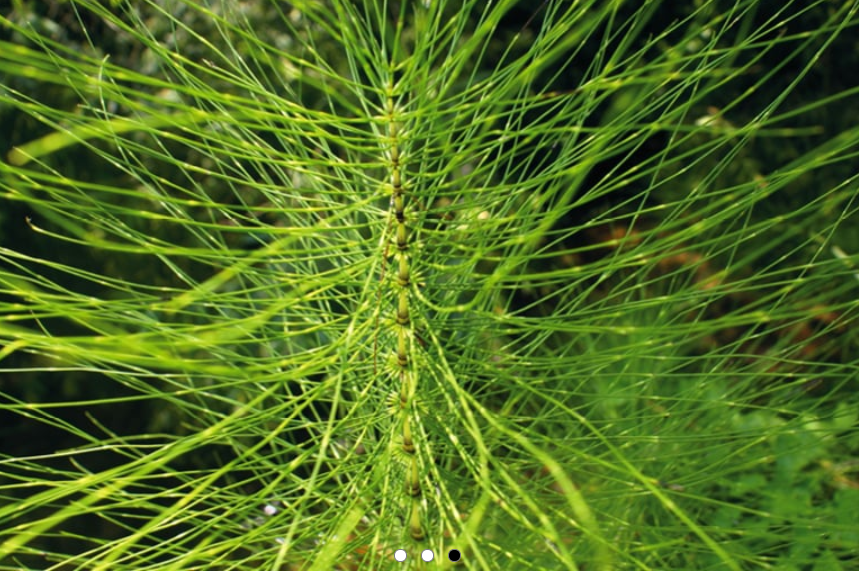 Desno slika preslice.Odgovori na vprašanja:Ali imajo rastlinske organe? Katere in kako so zgrajeni?Kaj se na spodnji strani listov razvije praprotnicam?Kaj nastane v teh pikah?Čemu trosi služijo? Odgovore bomo preverili v šoli. Izpolnite črkovnico.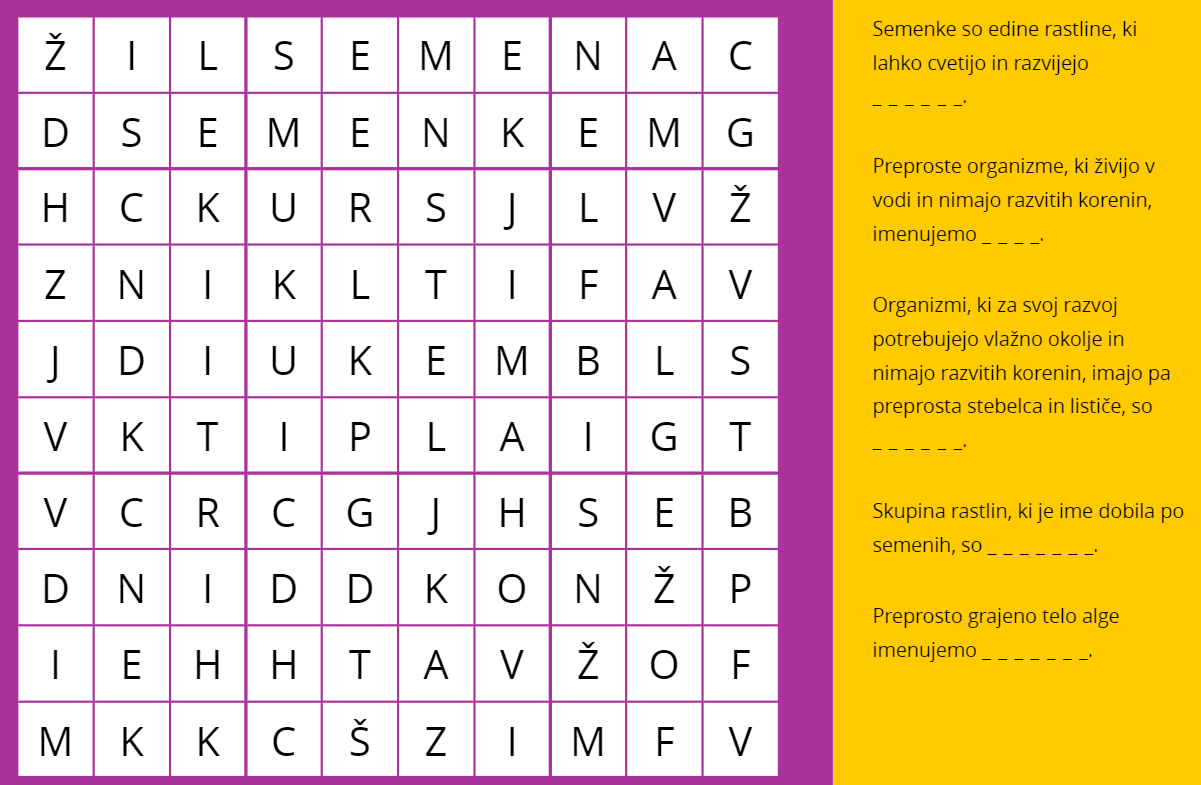 Nov naslov: SEMENKE: imenujejo se po semenu, v katerem je mlada rastlina. Edine, ki cvetijo in razvijejo semena. Imajo steblo, liste, korenine in cvetove s semeni. Spolno se razmnožujejo s pomočjo cvetov – zato drugo ime cvetnice. Delimo jih na golo in kritosemenke. GOLOSEMENKE: smreka, bor, brin, macesen, jelka…iglavci-vednozeleni, cvet je storž, na luskah se razvijejo semena – semena so gola – nimajo plodnic in ne razvijejo plodov. Od tod ime golosemenke.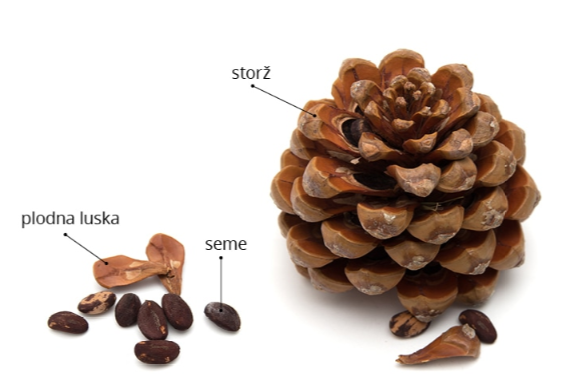 V naravi si poskušaj poiskati in si oglej smreko, jelko, tiso, brin, bor, macesen.KRITOSEMENKE: semena v plodovih, iz plodnice nastane plod in iz semenske zasnove nastane seme. Seme je skrito – pokrito. Od tod ime kritosemenke. Zanj so značilni barviti cvetovi so olesenele ali zelnate. Delimo jih na eno in dvokaličnice. Naloga: poskušaj zapisati vse razlike, med eno in dvokaličnicami. Pomisli na steblo, list, ….Vso snov preverimo v petek v šoli, kjer snov nadaljujemo. Srečno do takrat.